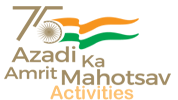 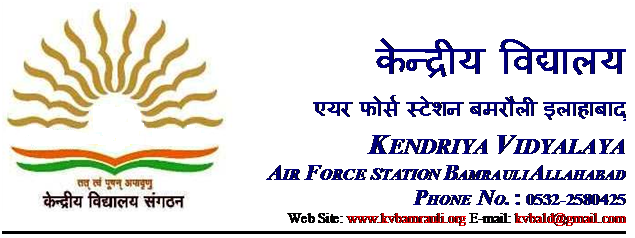  CBSE Code : 74050     Contact: 0532-2580425   Website: https://afsbamrauli.kvs.ac.in/	    E-Mail: kvbald@gmail.com
                                                                                                                                                               Date: 06.05.2022सूचनाFirst Waiting List Candidates SELECTED for admission in Class I (Session 2022-23) – Category – RTEFirst Waiting List Candidates SELECTED for admission in Class I (Session 2022-23) – Category – IFirst Waiting List Candidates SELECTED for admission in Class I (Session 2022-23) – Category – IIFirst Waiting List Candidates SELECTED for admission in Class I (Session 2022-23) – Category – Single Girl Childप्रधानाचार्य S No.ApplicationSubmission CodeNameLotteryNumber/ Wait List Number1108 222314308905363997 SHEENU GUPTA 31/ WL 1864 222311463343717999 YUVANSH 32/ WL 2580 222308906922761403 ARSH KUMAR KUSHWAHA 33/ WL 3540 222308261002521028 SHERYA BHARTIYA 34/ WL 4901 222311763383575057 ANISHKA35/ WL 5960 222312626225308834 YOGENDRA VERMA 36/ WL 6S No.ApplicationSubmission CodeNameServiceCate -goryNumberof Trans-fersLotteryNumber/ Wait List Number84 222309300862785915 SHRESHTH 1 NA 88/ WL 1117 222315115845560008 KAVYA MISHRA 1 NA 89/ WL 2112 222314210465142201 HIMANSHI 1 NA 90/ WL 3107 222313875104963518 SAUMYA PATEL 1 NA 91/ WL 4109 222314020245055379 HEMANT KUSHWAHA 1 NA 92/ WL 5110 222314161405127495 ANUSHKA KUMARI 1 NA 93/ WL 698 222310859823279888 KAVYA 1 NA 94/ WL 779 222308955182939734 RACHNA 1 NA 95/ WL 894 222310478463140891 RAM SARAN SINGH 1 NA 96/ WL 993 222310475263140127 ANURAG YADAV 1 NA97/ WL 1046 222303258504679000 RAJVIKA TIWARI 1 NA 98/ WL 1187 222309936823060101 RITIKA SHAKYA 1 NA 99/ WL 1245 222303228841913823 ARNAB KUMAR 1 NA 100/ WL 1342 222303072761901107 SANSKAR KUMAR 1 NA 101/ WL 1492 222310470403558104 VIRAT SHUKLA 1 NA102/ WL 1560 222305433663226373 RAMSHREE YADAV 1 NA 103/ WL 1695 222310539363212552 SHIVA YADAV 1 NA104/ WL 1762 222305577062013863 ALIYA KHATOON 1 NA105/ WL 1889 222310054603043771 SARTHAK 1 NA106/ WL 1988 222309957883022332 ANNANYA SINGH 1 NA 107/ WL 2085 222309305282786578 MRITYUNJAY MISHRA 1 NA 108/ WL 2165 222305895223226537 SHASHWAT YADAV 1 NA 109/ WL 2241 222302947281747488 ANURAG KUMAR 1 NA110/ WL 2381 222308995162705024 ARADHYA BHARTIYA 1 NA111/ WL 2463 222305579162004347 ARUSHI 1 NA112/ WL 2599 222311329803478372 SHAGUN GAUTAM 1 NA113/ WL 2654 222304445221858881 RUDRA PRATAP SINGH 1 NA114/ WL 2782 222309107742716914 RUDRA SAHU 1 NA115/ WL 28113 222314262605192314 ANANDI YADAV 1 NA116/ WL 29104 222313437144673432 AYUSHI YADAV 1 NA117/ WL 30S No.Application Submission CodeName Service CategoryNumber of TransfersLottery Number / Wait List Number1 222308957402693815 PRAKHAR SINGH 2 1 1/ WL 3135 222312438744055764 HONY SINGH 2 NA 2/ WL 3225 222311186903482004 AADITYA KUMARI 2NA 3/ WL 3333 222312370643987720 TAKSHARAJ 2 NA 4/ WL 3420 222309535002872467 SYED AREZ NOORUL 2 NA 5/ WL 355 222302927541745343 RADHIKA 2 NA 6/ WL 3619 222309265742779192 ANAHITA PANDEY 2 NA 7/ WL 3745 222314495145297832 YASH YADAV 2 NA 8/ WL 3832 222312302723921923 VED SRIVASTAVA 2 NA 9/ WL 3940 222313671664855200 RASHI SRIVASTAVA 2 NA 10/ WL 4042 222314351045214632 SHREYA 2 NA 11/ WL 4143 222314444205280331 ANSHIKA 2 NA 12/ WL 4236 222313431844675501 ARUSH PAL 2 NA 13/ WL 4314 222307898842640015 MANASH SHARMA 2 NA 14/ WL 4417 222308342402615698 PRATIK KUMAR 2 NA 15/ WL 4541 222314303885201169 SHIVANSH 2 NA 16/ WL 4626 222311342403481900 DIKSHITA SINGH 2 NA 17/ WL 4710 222306945863569952 DAKSHITA VARDHAN 2 NA 18/ WL 48 9 222306728522268043 PALLAVI CHAUDHARY 2 NA 19/ WL 4927 222311423843501216 RISHIRAJ SINGH 2 NA 20/ WL 5018 222308734362623203 ADVIKA SHARMA 2 NA 21/ WL 5144 222314486265295905 ABHAY SINGH YADAV 2 NA 22/ WL 5215 222308035585394296 KUSHAGRA TRIPATHI 2 NA 23/ WL 534 222302777841741543 TEJAS GUPTA 2 NA 24/ WL 5421 222309697762950187 DRISHKA KUSHWAHA 2 NA 25/ WL 5516 222308208083108141 ANSHIKA SHARMA 2 NA 26/ WL 5638 222313479804698465 SAWANT SONKAR 2 NA 27/ WL 57S No.Application Submission CodeNameService Cate – goryNumber of Trans -fers Lottery Number / Wait List Number7 222313132824415451 SHAGUN GAUTAM 1 NA 7/ WL 18 222314262605192314 ANANDI YADAV 1 NA 8/ WL 210 222306945863569952 DAKSHITA VARDHAN 2 NA 9/ WL 313 222309697762950187 DRISHKA KUSHWAHA 2 NA 10/ WL 414 222313550564765624 ARADHYA DUBEY 2 NA 11/ WL 59 222305500062071187 KAVYA MISHRA 2 NA 12/ WL 6